«Новый Бор»сикт овмöдчöминсаСöвет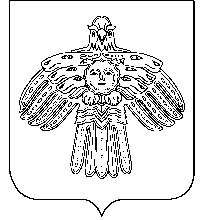 РЕШЕНИЕКЫВКÖРТÖДСоветсельского поселения«Новый Бор»от 23 октября 2012 г.                                                                         № 3-1/10Республика Коми, пст. Новый БорОб           исполнении      бюджета муниципального        образования сельского поселения «Новый Бор» за  девять месяцев  2012  годаСовет сельского поселения «Новый Бор» РЕШИЛ:1. Принять к сведению отчет об исполнении бюджета сельского поселения «Новый Бор» за девять месяцев  2012 года  по доходам в сумме 4531,4 тыс. руб. и по расходам в сумме  4283,4 тыс. руб. с превышением доходов над расходами (профицит)  в сумме 248,0 тыс. руб.:а) по доходам бюджета за девять месяцев  2012 года согласно приложению 1 к настоящему решению;      б) по расходам бюджета за девять месяцев 2012 года согласно приложению 2 к настоящему решению;     в) источники финансирования согласно приложению 3 к настоящему решению.2. Настоящее решение вступает в силу со дня принятия. Глава сельского поселения «Новый Бор»	                                                                         Г.Г. Идамкин